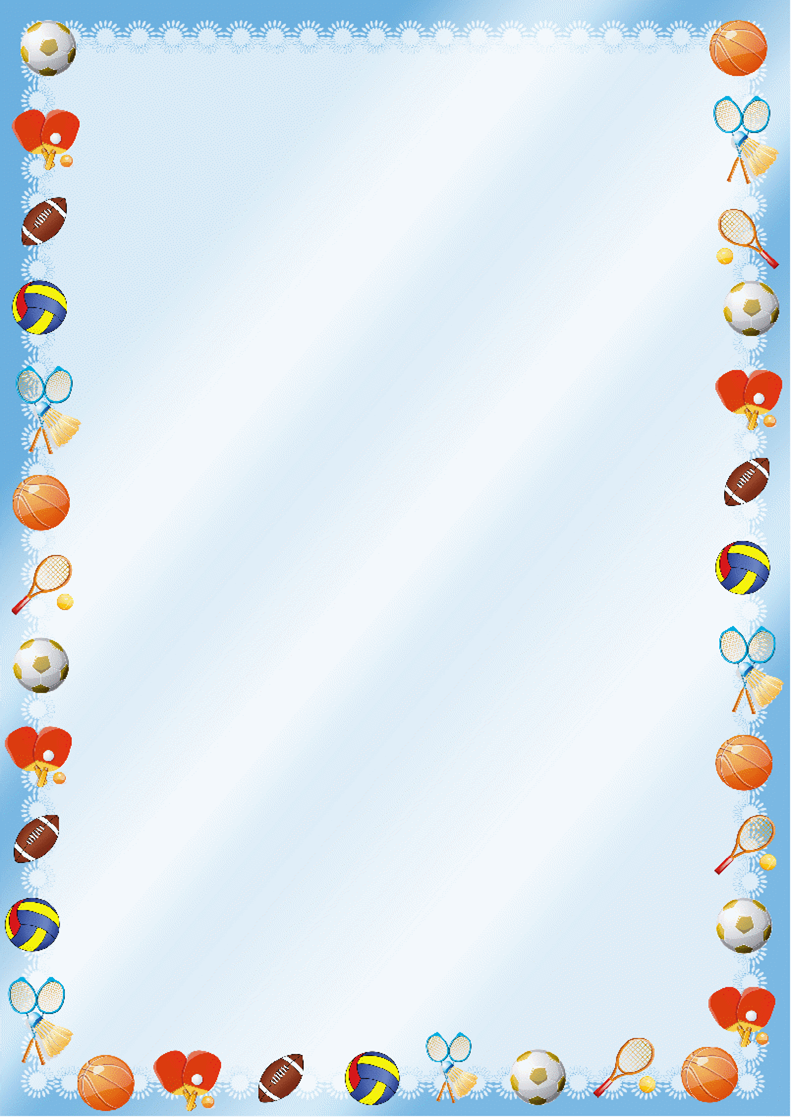 Рекомендации для родителей специалиста по лечебной физкультуре	Эффективность лечебной гимнастики и восстановления ребенка в условиях тяжелых патологий зависит от совокупной работы медиков, родителей, самого ребенка, специалистов и психологов. Родители не должны перекладывать всю ответственность на специалистов, многое зависит от них. В первую очеДома необходимо организовать быт так, чтобы он способствовал восстановлению: - мебель и предметы быта должны соответствовать росту ребенка; - когда ребенок сидит на стуле, он должен упираться в пол ступнями; - занятия должны проводиться строго по расписанию, желательно с утра;- режим дня должен быть четким, с соблюдением времени работы и отдыха, ЛФК тоже должна быть вписана в режим дня;- матрас у ребенка должен быть твердым, чтобы спина не прогибалась во время сна;- создать благоприятную атмосферу, избегать повышения тона на ребенка. Занятия с детьми должны принимать облик игры, чтобы ребенок не терял интереса и концентрации. Выполнять комплекс ЛФК лучше под присмотром инструктора, в домашних условиях можно совершать отдельные элементы гимнастики. Длительность курса и количество повторов каждого упражнения также должен определять специалист, так как у всех детей разная выносливость и индивидуальная реакция организма. В школьном возрасте формируется весь организм, важно внимательно следить за физическим развитием ребенка и замечать малейшие недостатки, которые легко можно исправить. 